Year B   Autumn 1Year B     Autumn 2 Heroes and Villains 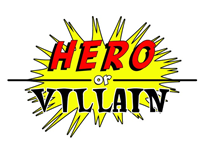 My Global Family 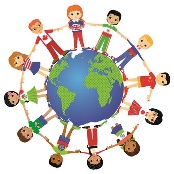 Enquiry QuestionsDo people in history still affect our lives today? Was Guy Fawkes a hero or villain?Enquiry QuestionsHow can we care for creation? Virtues Friendliness (Y2) JusticePerseverance (Y3) FortitudeVirtuesSelf-knowledge (Y2) PrudenceMeditation (Y3) Reflection Link with Catholic Social TeachingFamily and community; Options for the poor and vulnerable; Dignity of the Human Person.Link with Catholic Social TeachingFamily and community; Options for the poor and vulnerable, Stewardship. UN Sustainable Development Goals Goal 1 – No povertyGoal 3 – Good health and well beingGoal 5 –Gender equalityUN Sustainable Development Goals Goal 9: Industry, innovation and Infrastructure. Goal 11: Sustainable cities and communitiesGoal 12: Responsible Consumption and ProductionTrips/visitors/events to enhance learningTrips/visitors/events to enhance learningLocal Area walk to the river ScienceAnimals including HumansScienceAnimal Including Humans HistoryWho is the greatest history maker? Key events in history (recognise differences between past and present in their own and other people’s lives).GeographyHow the geography of Kampong Ayer compares with the geography of where I live.PSHCEHealthy lifestylesGrowing and ChangingPSCHEKeeping SafeHealthy LifestylesREHomes; JudaismREPromises; Visitors; JourneysMusic Pitch – untuned instrumentsMusicPitch - compositionArtTextiles ArtPainting DTDTFree-standing structuresComputing Create and debug simple programmesComputingCreate and debug simple programmes French Moi – All about meFrenchJeux et Chansons – Games and songsPEMulti-skills – Games PEGymnastics